May / June 2019 New Session start datesMonday Agility starts May 13, 2019Monday Handling class drop ins continue May/June 2019Tuesday AM Scent Work starts June 11, 2019Tuesday PM Pet Obedience Level 1, Level 2 CGC/TDI, and Level 3 Reliable Recall, Impulse Control, Intro to Off Leash/Clicker Classes start June 11, 2019Wednesday Competition Obedience starts May 22, 2019Thursday Rally starts February May 30, 2019Thursday Scent Work starts June 13, 2019Friday Competition Obedience starts May 24, 2019Saturday AKC S.T.A.R. Puppy and Confidence/Conditioning Classes start June 29, 2019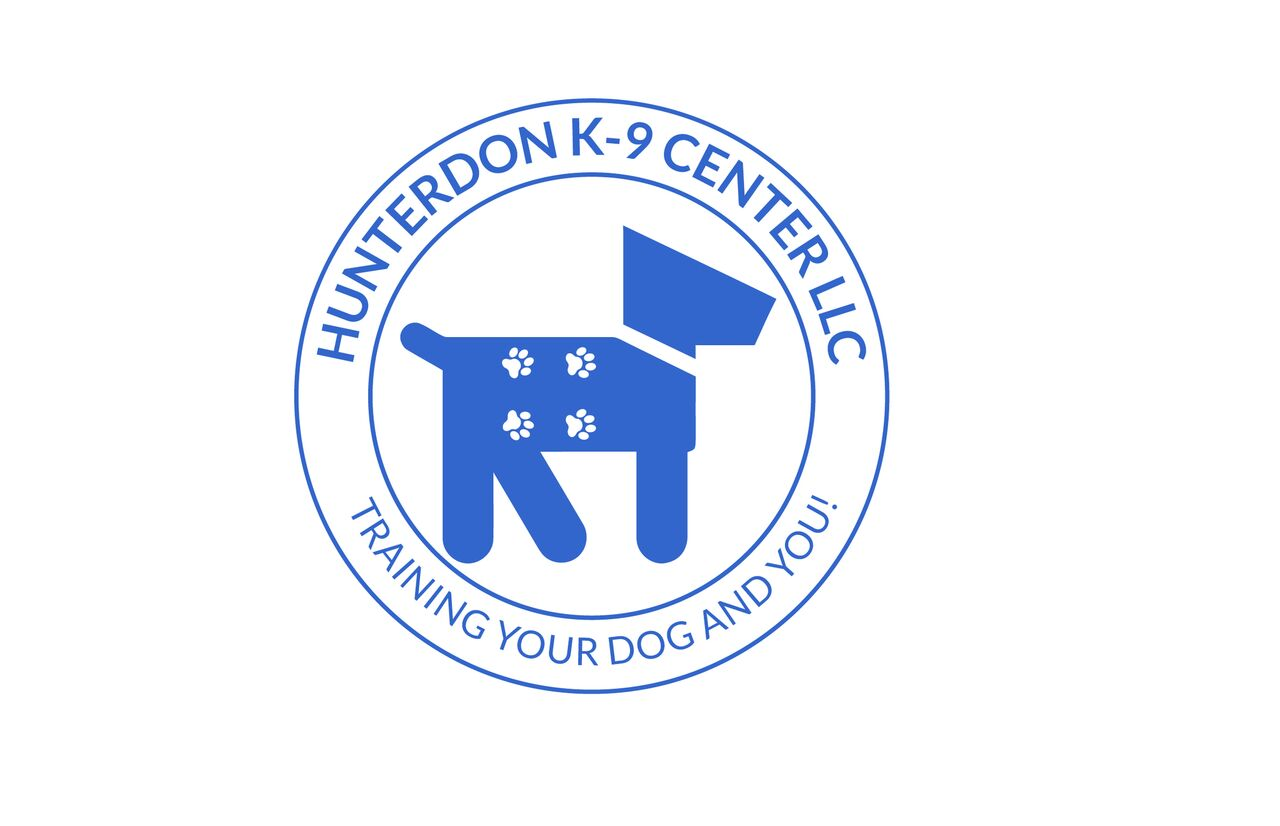 See website for enrollment/application form and inclement weather information